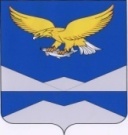 РОССИЙСКАЯ ФЕДЕРАЦИЯИРКУТСКАЯ ОБЛАСТЬКАЗАЧИНСКО-ЛЕНСКИЙ РАЙОНДУМАНЕБЕЛЬСКОГО МУНИЦИПАЛЬНОГО ОБРАЗОВАНИЯЧЕТВЕРТОГО СОЗЫВАР Е Ш Е Н И Еп. Небель	В соответствии со статьей 134 Трудового кодекса Российской Федерации, распоряжения Правительства Иркутской области от 14.12.2021 г. № 737-рп  «О мерах по индексации заработной платы работников государственных учреждений Иркутской области», руководствуясь статьями 31, 46 Устава Небельского муниципального образования, Дума Небельского сельского поселенияР Е Ш И Л А:Произвести с 01.04.2022 г. в 1,04 раза индексацию размеров месячных должностных окладов работников, замещающих должности, не являющиеся должностями муниципальной службы, и вспомогательного персонала администрации Небельского сельского поселения, установленных пунктами 4, 12 Положения об оплате труда работников, замещающих должности, не являющиеся должностями муниципальной службы, и вспомогательного персонала администрации Небельского сельского поселения, утвержденного решением Думы Небельского сельского поселения от 26.12.2018 г. № 46 (в редакции решения Думы от 25.12.2019 года          № 73).Установить, что при индексации размеров должностных окладов лиц, указанных в пункте 1 настоящего решения, размеры должностных окладов этих лиц, а также ежемесячных и иных дополнительных выплат подлежат округлению до целого рубля в строну увеличения.Опубликовать настоящее решение в информационном «Вестнике Небельского муниципального образования» и на официальном сайте администрации Небельского сельского поселения в информационно-телекоммуникационной сети «Интернет» по адресу:  www.adm-neb.ru.Настоящее решение вступает в силу со дня его официального опубликования.Глава Небельского сельского поселения                                                  А.А.Поповичот 25 февраля 2022 годаот 25 февраля 2022 года№ 117№ 117┌┐┌Об индексации размеров должностных окладов работников, замещающих должности, не являющиеся должностями муниципальной службы, и вспомогательного персонала администрации Небельского сельского поселенияОб индексации размеров должностных окладов работников, замещающих должности, не являющиеся должностями муниципальной службы, и вспомогательного персонала администрации Небельского сельского поселения┐